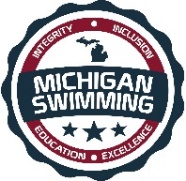 Integrity, Inclusion, Education, ExcellenceJAWS State Games Open Invitational – Slower than MI Q1Hosted By: JAWSJuly 30 – August 1, 2021Sanction – This meet is sanctioned by Michigan Swimming, Inc. (MS), as a timed final meet on behalf of USA Swimming (USA-S), Sanction Number MI2021102. MS or USA-S may revoke this sanction at any time in response to the COVID-19 pandemic.It is understood and agreed that USA Swimming shall be free and held harmless from any liabilities or claims for damages arising by reason of injuries, including exposure to or infected with COVID-19 which may result in illness, personal injury, permanent disability, and/or death, to anyone during the conduct of the event.It is further understood and agrees that Michigan Swimming, Inc. shall be free and held harmless from any liabilities or claims for damages arising by reason of injuries, including exposure to or infected with COVID-19 which may result in illness, personal injury, permanent disability, and/or death, to anyone during the conduct of the event.An inherent risk of exposure to COVID-19 exists in any public place where people are present. COVID-19 is an extremely contagious disease that can lead to severe illness and death. According to the Centers for Disease Control and Prevention, senior citizens and individuals with underlying medical conditions are especially vulnerable. USA Swimming, Inc., cannot prevent you (or your child(ren)) from becoming exposed to, contracting, or spreading COVID-19 while participating in USA Swimming sanctioned events. It is not possible to prevent against the presence of the disease. Therefore, if you choose to participate in a USA Swimming sanctioned event, you may be exposing yourself to and/or increasing your risk of contracting or spreading COVID-19. BY ATTENDING OR PARTICIPATING IN THIS COMPETITION, YOU VOLUNTARILY ASSUME ALL RISKS ASSOCIATED WITH EXPOSURE TO COVID-19 AND FOREVER RELEASE AND HOLD HARMLESS USA SWIMMING, MICHIGAN SWIMMING, AND JAWS AND JENISON PUBLIC SCHOOLS AND EACH OF THEIR OFFICERS, DIRECTORS, AGENTS, EMPLOYEES OR OTHER REPRESENTATIVES FROM ANY LIABILITY OR CLAIMS INCLUDING FOR PERSONAL INJURIES, DEATH, DISEASE OR PROPERTY LOSSES, OR ANY OTHER LOSS, INCLUDING BUT NOT LIMITED TO CLAIMS OF NEGLIGENCE AND GIVE UP ANY CLAIMS YOU MAY HAVE TO SEEK DAMAGES, WHETHER KNOWN OR UNKNOWN, FORESEEN OR UNFORESEEN, IN CONNECTION WITH EXPOSURE, INFECTION, AND/OR SPREAD OF COVID-19 RELATED TO PARTICIPATION IN THIS COMPETITION.You acknowledge the contagious nature of COVID-19 and voluntarily assume the risk that your family, including child(ren), may be exposed to or infected by COVID-19 while on site at the pool or facility and that such exposure or infection may result in the personal injury, illness, permanent disability and death.  You understand that the risk of becoming exposed to or infected by COVID-19 at the pool or facility may result from the actions, omissions, or negligence of myself and others, including but not limited to employees, volunteers and program participants and their families. JAWS will include the above information in meet announcements, heat sheets and posted around the pool facility.COVID-19 Procedures/Requirements All athletes, coaches, officials, clubs, spectators, and other individuals participating in this meet or seeking ingress into the facility in which this meet is conducted will abide by (1) all federal, state, and local laws, orders, administrative rules, and guidelines; (2) all protocols outlined in the COVID-19 LSC Supplemental Sanction Requirements documents for this meet; and (3) all COVID-19 preparedness plans for the relevant facility. Failure to maintain strict compliance with all COVID-19 procedures and protocols will result in disciplinary action by the Michigan Swimming, Inc. Board of Directors, including, but not limited to, fines, suspension of certain membership privileges, or referral to the USA Swimming National Board of Review with a recommendation to terminate a member’s membership in Michigan Swimming and USA Swimming.Minor Athlete Abuse Prevention Policy AcknowledgementAll applicable adults participating in or associated with this meet acknowledge that they are subject to the provisions of the USA Swimming Minor Athlete Abuse Prevention Policy (“MAAPP”), and that they understand that compliance with the MAAPP policy is a condition of participation in the conduct of this competition.  Location -	Jenison High School Aquatics Centerwww.jenisonaquatics.org		2140 Bauer Road		Jenison, MI  49428TimesFriday, July 30: Afternoon – Session 1 (13 & Over)	Balcony will open for admissions at 12:15 pm.	Warm up 12:30 pm		Check in closes at 12:45 pm	Start 1:30 pmFriday, July 30: Evening - Session 2 (All Ages)Warm up to begin 15 minutes after the completion of the afternoon session, but not before 4:30 pm. Start time 30 minutes after warm up begins but not before 5:00 pm.	Check in closes 15 minutes after the start of warm ups.All participants in the 13 & Over 800m and 1500m free are asked to provide one timer and a counter if possible.Saturday, July 31: Morning - Session 3 (12 & Under)	Balcony will open for admission at 8:15 am.	Warm Up 8:30 am    		Check in closes at 8:45 am  	Start 9:30 amSaturday, July 31: Afternoon - Session 4 (13 & Over)Warm Up to begin 15 minutes after the completion of the morning session, but not before 12:30 pm. Start time 60 minutes after warm up begins but not before 1:30 pm.Check in closes 15 minutes after the warm up begins.Sunday, August 1: Morning - Session 5 (12 & Under)	Balcony will open for admission at 8:15 am.	Warm Up 8:30 am    		Check in closes at 8:45 am  	Start 9:30 amMotels – Hampton Inn Grand Rapids – South             616-261-5500 755 54th Street SWWyoming, MI 49509Go to www.jenisonaquatics.org for hotel and food information in the Jenison area. Click on the “Food & Lodging” tab.FacilitiesThe Jenison HS Aquatics Center, is a(n) 8 lane pool Lanes 2 through 8 will be used for competition and lane 1 will be available for supervised warm-up and warm-down. Depth at start is 13’11” and 4’6” at turn. Movable starting blocks and non-turbulent lane markers will be used. IST timing with a seven lane display will be used.Course Certification The competition course has not been certified in accordance with 104.2.2C(4)Meet FormatThe JAWS State Games Slower than MI Q1 open invitational is a LCM timed final format for all sessions. Thirteen & Overs may swim in Sessions 1, 2, and 4 which are Friday afternoon, Friday evening, and Saturday afternoon. Twelve & Unders may swim in Sessions 2, 3, and 5 which are Friday evening, Saturday morning, and Sunday morning.Eligibility Eligibility – The JAWS State Games Meet is for those swimmers who have not yet achieved the “Q1” MI swimming time standard in their age group for the events entered. All swimmers must be currently registered with United States of America Swimming (USA-S). A swimmer's age on July 30, 2021 will determine his/her eligibility for a particular age group.Entry Procedures Entries may be submitted to the Administrative Official as of 6:00 pm Thursday, July 1, 2021. The Administrative Official must receive all entries no later than 6:00 pm Thursday, July 22, 2021. Entries must include correct swimmer name (as registered with USA/MS Swimming), age and USA number. All individual entries should be submitted via electronic mail at the e-mail address listed in the last section of this meet information packet.Entry Acceptance and Processing Entries will be accepted and processed in totality after the entry close date beginning with the club having the smallest total number of entries and moving sequentially to the club having the largest total number of entries, except that the host club reserves the right to fill up to 50% of each session with its own entries before processing those of other clubs.Individual Entry LimitsSwimmers may compete in no more than four (4) individual events per session and cannot exceed more than six (6) events per day per USA Swimming Rules.Entry Fees$5.00 per individual event under 800 meters.  $7.00 per individual 800 meter event.  $9.00 per individual 1500 meter event.  Make checks payable to: JAWS.Surcharges No Michigan Swimming athlete surcharge applies.Paper EntriesMS rules regarding non-electronic entries apply.  $6.00 per individual event under 800 meters; $8.00 per individual 800 meter event; $10.00 per individual 1500 meter event.  There is $1.00 additional charge per event paid if the entry is not submitted in Hy-Tek format. Any surcharges detailed in the previous section also apply to paper entries.  Paper entries may be submitted to the Administrative Official on a spreadsheet of your choice however, the paper entry must be logically formatted and must contain all pertinent information to allow the Administrative Official to easily enter the swimmer(s) in the correct events with correct seed times. RefundsOnce a team or individual entry has been received and processed by the Administrative Official there are no refunds in full or in part unless the “over qualification exception” applies (see MS Rules).Entry PaperworkYour club’s Entry, Entry Summary Sheet, Release/Waiver, Certification of Entered Athletes and Check should be sent via U.S. mail or nationally recognized overnight courier to:Nicole VosJenison High School2140 Bauer RoadJenison, MI 49428Electronic Entries:  Jen Huyser, Administrative Official, jenisonentries@gmail.comCheck In Check in will be required. It will be available 30 minutes prior to the start of warm up. Failure to check in will cause the swimmer to be scratched from all events in that session. Check in will close 15 minutes after the start of warm up. Check in sheets will be separated by team and handed out to the coaches of each team. Coaches must return completed check in sheets to Jen Huyser (AO) in the pool office. Athletes must arrive in their suits.  Locker rooms will not be open. The only exception is bathroom use and changing into tech suits as needed.Marshaling There is no marshaling in this meet. Heat sheets will be posted for self-marshaling for all age groups underneath the scoreboard and distributed to coaches to post in their area.Seeding Athletes will be seeded with LCM times first, SCM times second, and SCY times last.Seeding will be done after check in closes. Swimmers who fail to check in for an event will be scratched from that event. All events are timed finals and will be seeded slowest to fastest other than events 13-18 and 31-32 which will be seeded fastest to slowest alternating genders (women, men) by event.Deck Entries & Time TrialsDeck entries and time trials will be accepted if time permits at the discretion of the Meet Director and Meet Referee. Deck entries and time trials are $7.50 per individual event under 800 meters.  $9.50 per individual 800 meter event.  $11.00 per individual 1500 meter event. $15.00 per relay team. Swimmers may enter a maximum of four individual events per session and have the option to add a maximum of two time trials of any event per day, but may not exceed six total individual events per day. Time trials will be offered for all LCM individual and relay events including those that are not available at this meet. All time trials will be open events. Swimmers not in the meet may enter up to two time trials of any event per day. For deck entries and time trials, registration status must be proven by providing a current USA Swimming membership card or a current print out of an athlete roster from the Club Portal, the Club Portal is located on the USA Swimming website. The athlete may also enter by showing their membership from USA Swimming’s DECK PASS on a smart phone. Name, athlete ID and club affiliation should then be added to your database just as it appears on the card or list or the swimmer may compete unattached (UN) if they request to do so.Meet Programs/AdmissionsAdmission is $5.00 per person.  JAWS reserves the right to change the admissions policy at any time in response to the COVID-19 pandemic and JPS policies.  Heat sheets will be available for $2.00. The JAWS State Games Slower than MI Q1 Open Invite meet can be viewed at https://www.jpsonline.org/athletics/live-events/JAWS is looking for timers for the State Games Meet. If you are willing to time a session in its entirety email Nicole at nvos@jpsonline.org. Tell her your name, team, phone number, and which session you are able to time. Nicole will confirm your volunteer position as timer and give additional information regarding meet day. ScoringNo scores will be kept.Awards1st through 8th place medals will be distributed to 10 & under, 11 & 12, and 13 & 14 in all events.Coaches MUST claim awards at the end of the meet, they will NOT be mailed.  Do not contact JAWS or the Jenison HS Aquatics Center to send them to you.	ResultsComplete Official meet results will be posted on the Michigan Swimming Website at http://www.miswim.org/. Unofficial results will also be available on flash drive (HY- Team Manager result file) upon request. Teams must provide their own flash drive.ConcessionsNo concessions will be available.  A hospitality area will be provided for coaches and officials.Lost and FoundArticles may be turned in/picked up at pool office. Articles not picked up by the end of the meet will be retained by the Meet Director or a representative for at least 14 days (any longer period shall be in the sole discretion of the Meet Director).Swimming SafetyMichigan Swimming warm up rules will be followed. To protect all swimmers during warm-ups, swimmers are required to enter the pool feet first at all times except when sprint lanes have been designated. No jumping or diving. The same rules will apply with respect to the warm-down pool and diving well. Penalties for violating these rules will be in the sole discretion of the Meet Referee which may include ejection from the meet.Racing Start CertificationAny swimmer entered in the meet must be certified by a USA Swimming member-coach as being proficient in performing a racing start or must start each race from within the water without the use of the backstroke ledge.  When unaccompanied by a member-coach, it is the responsibility of the swimmer or the swimmer’s legal guardian to ensure compliance with this requirement.Deck Personnel/Locker Rooms/CredentialingOnly registered and current coaches, athletes, officials and meet personnel are allowed on the deck or in locker rooms. Access to the pool deck may only be granted to any other individual in the event of emergency through approval by the Meet Director or the Meet Referee.  The Michigan Swimming Board of Directors, Officials Chairs of MS, and the Michigan Swimming Office staff are authorized deck personnel at all MS meets.  Personal assistants/helpers of athletes with a disability shall be permitted when requested by an athlete with a disability or a coach of an athlete with a disability.Lists of registered coaches, certified officials and meet personnel will be placed at athlete check-in.  Meet personnel will check the list of approved individuals and issue a credential to be displayed at all times during the meet.  This credential will include the host team JAWS logo, name as well as the function of the individual being granted access to the pool deck (Coach, Official, Timer, or Meet Personnel).  In order to obtain a credential, Coaches and Officials must be current in all certifications through the final date of the meet. Meet personnel must return the credential at the conclusion of working each day and be reissued a credential daily.All access points to the pool deck and locker rooms will either be secured or staffed by a meet worker checking credentials throughout the duration of the meet.Swimmers with DisabilitiesAll swimmers are encouraged to participate. If any of your swimmers have special needs or requests, please indicate them on the entry form and with the Clerk of Course and/or the Meet Referee during warm ups.First AidSupplies will be kept with the lifeguards on deck.Facility Items(A)	No smoking is allowed in the building or on the grounds of any facility listed above.(B)	Pursuant to applicable Michigan law, no glass will be allowed on the deck of the pool or in the locker rooms.(C)	No bare feet allowed outside of the pool area. Swimmers need to have shoes to go into the hallway to awards or concessions.(D)   	 An Emergency Action Plan has been submitted by the Host Club to the Safety Chair and the Program Operations Chair of Michigan Swimming prior to sanction of this meet and is available for review and inspection at the pool office.	(E)	To comply with USA Swimming privacy and security policy, the use of audio or visual recording devices, including a cell phone, is not permitted in changing areas, rest rooms or locker rooms.(F)	Deck changing, in whole or in part, into or out of a swimsuit when wearing just one 		suit in an area other than a permanent or temporary locker room, bathroom, 		changing room or other space designated for changing purposes is prohibited.(G)	Operation of a drone, or any other flying apparatus, is prohibited over the venue 	(pools, athlete/coach areas, spectator areas and open ceiling locker rooms) any 	time athletes, coaches, officials and/or spectators are present.Due to COVID precautions:Athletes must arrive in their suits.  Locker rooms will not be open. The only exception is bathroom use and changing into tech suits as needed.General Information and Errors/OmissionsAny errors or omissions in the program will be documented and signed by the Meet Referee and available for review at the Clerk of Course for Coaches review.  Information will also be covered at the Coaches’ Meeting.Meet PersonnelJAWS State GamesHosted By: JAWSJuly 30 – August 1, 2021Event ListSanction: MI2021102Friday, July 30: Afternoon – Session 1 (13 & Over)Balcony will open for admissions at 12:15 pm.Warm up 12:30 pm		Check in closes at 12:45 pm	Start 1:30 pmWomen’s Event #				Event				Men’s Event #				1			13 & Over 400m IM				2				3			13 & Over 200m Free			4				5			13 & Over 100m Breast			6				7			13 & Over 200m Back			8				9			13 & Over 50m Free				10				11			13 & Over 200m Fly				12Friday, July 30: Evening - Session 2 (All Ages)Warm up to begin 15 minutes after the completion of the afternoon session, but not before 4:30 pm. Start time 30 minutes after warm up begins but no earlier than       5:00 pm.Check in closes 15 minutes after the start of warm ups. All participants in the 13 & Over 800m and 1500m free are asked to provide one timer and a counter if possible.Women’s Event #				Event				    Men’s Event #	13				13 & Over 800m Free		                14	   	15				12 & Under 400m Free 		        16	        17                    		13 & Over 1500m Free                      18Saturday, July 31: Morning - Session 3 (12 & Under)Balcony will open for admission at 8:15 am.Warm Up 8:30 am    		Check in closes at 8:45 am  	Start 9:30 amWomen’s Event #			         Event		                      Men’s Event #	19				12 & Under 200m Free		       20	   	21				12 & Under 50m Fly			       22	   	23				12 & Under 100m Breast		       24	   	25				12 & Under 50m Free		               26	   	27				12 & Under 200m Fly		               28 	        29				12 & Under 100m Back 		       30JAWS State GamesHosted By: JAWSJuly 30 – August 1, 2021Event List Sanction:  MI2021102Saturday, July 31: Afternoon - Session 4 (13 & Over)Warm Up to begin 15 minutes after the completion of the morning session, but not before 12:30 pm. Start time 60 minutes after warm up begins but not before 1:30 pm.Check in closes 15 minutes after warm up begins.Women’s Event #		 		Event			               Men’s Event #	   	31				13 & Over 400m Free		                32	   	33				13 & Over 100m Back		                34	35				13 & Over 200m IM			        36	   	37				13 & Over 100m Fly			        38	39				13 & Over 200m Breast 		        40	41				13 & Over 100m Free		                42Sunday, August 1: Morning - Session 5 (12 & Under)Balcony will open for admission at 8:15 am.Warm Up 8:30 am    		Check in closes at 8:45 am  	Start 9:30 amWomen’s Event #		        Event				Men’s Event #	43				12 & Under 200m IM		                44	45				12 & Under 100m Free		        46	47				12 & Under 50m Breast		        48	49				12 & Under 200m Back		        50	51				12 & Under 100m Fly		                52	53				12 & Under 200m Breast		        54      55                     	12 & Under 50m Back 	                56CERTIFICATION OF REGISTRATION STATUS OF ALL ENTERED ATHLETESRELEASE  WAIVERJAWS State GamesSanction Number: MI2021102Enclosed is a total of $__________ covering fees for all the above entries.  In consideration of acceptance of this entry I/We hereby, for ourselves, our heirs, administrators, and assigns, waive and release any and all claims against JAWS, Jenison High School and the Jenison HS Aquatics Center, Michigan Swimming, Inc., and United States Swimming, Inc. for injuries and expenses incurred by Me/Us at or traveling to this swim meet.>>>>>>>>>>>>>>>>>>>>>>>>>>>>>>>>>>>>>>>>>>>>>>>>>>>>>>>>>In granting the sanction it is understood and agreed that USA Swimming and Michigan Swimming, Inc. shall be free from any liabilities or claims for damages arising by reason of injuries to anyone during the conduct of this event.Michigan Swimming Clubs must register and pay for the registration of all athletes that are contained in the electronic Entry File or any paper entries that are submitted to the Meet Host with the Office of Michigan Swimming prior to submitting the meet entry to the meet host.  Clubs from other LSCs must register and pay for the registration of their athletes with their respective LSC Membership Coordinator.A penalty fee of $100.00 per unregistered athlete will be levied against any Club found to have entered an athlete in a meet without first registering the athlete and paying for that registration with the Office of Michigan Swimming or respective LSC Membership Coordinator.Submitting a meet entry without the athlete being registered and that registration paid for beforehand may also subject the Club to appropriate Board of Review sanctions.The authority for these actions is: UNITED STATES SWIMMING RULES  REGULATIONS 302.4 FALSE REGISTRATION – A host LSC may impose a fine of up to $100.00 per event against a member Coach or a member Club submitting a meet entry which indicates a swimmer is registered with USA Swimming when that swimmer or the listed Club is not properly registered.  The host LSC will be entitled to any fines imposed.>>>>>>>>>>>>>>>>>>>>>>>>>>>>>>>>>>>>>>>>>>>>>>>>>>>>>>>>>I certify that all athletes submitted with this meet entry are currently registered members of USA Swimming and that I am authorized by my Club to make this representation in my listed capacity.Meet Director – Nicole Vos, nvos@jpsonline.orgMeet Referee – Jon Smitley, smitleyswim@gmail.comSafety Marshal – Christine Wisniewski, tinirhee@gmail.comAdministrative Official – Jen Huyser, jenisonentries@gmail.com, 616-457-5328 Signature:Position:Street Address:  City, State Zip:Club Email:Phone:Coach Name:Club Name:Coach Email:Club Code: